Объединения и «Домашний текстиль»Задание на 16 – 21 ноября.Елочная игрушка «Ангел».Материалы и инструменты:- Бумага- Карандаш и фломастер- Ножницы- Ткань- Иголка- Нитки- ПуговицаНарисовать на бумаге круг. Вырезать.Обвести его на ткань для тела ангела. Вырезать.Сложить лицевыми сторонами внутрь и сшить , оставив место для выворачивания. Выворачиваем. Сшиваем отверстие.Складываем основу для тела следующим образом. Скрепляем и пришиваем пуговку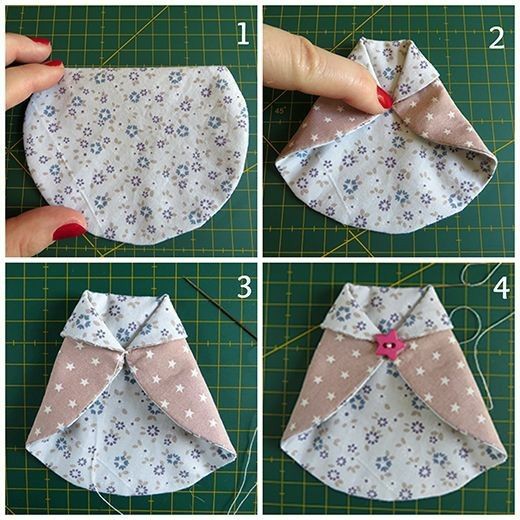 Для головы: вырезаем из картона кружок меньшим диаметром, чем для тела. Обводим бумажную выкройку для тела на ткань для головы. Вырезаем Прошить данный текстильный круг, отступая от края 0,5 см, швом вперед-иголку.Затянуть нитку, оставляя пространство для вставки картонного круга. Вставить его. Зашить отверстие, затянув нитку.Рисуем на ткани сердце. Вырезаем его. Для плотности можно сделать несколько слоев, соединив их швом вперед-иголкуФломастером нарисовать 2 точки – глаза.Пришить голову и сердце к туловищу.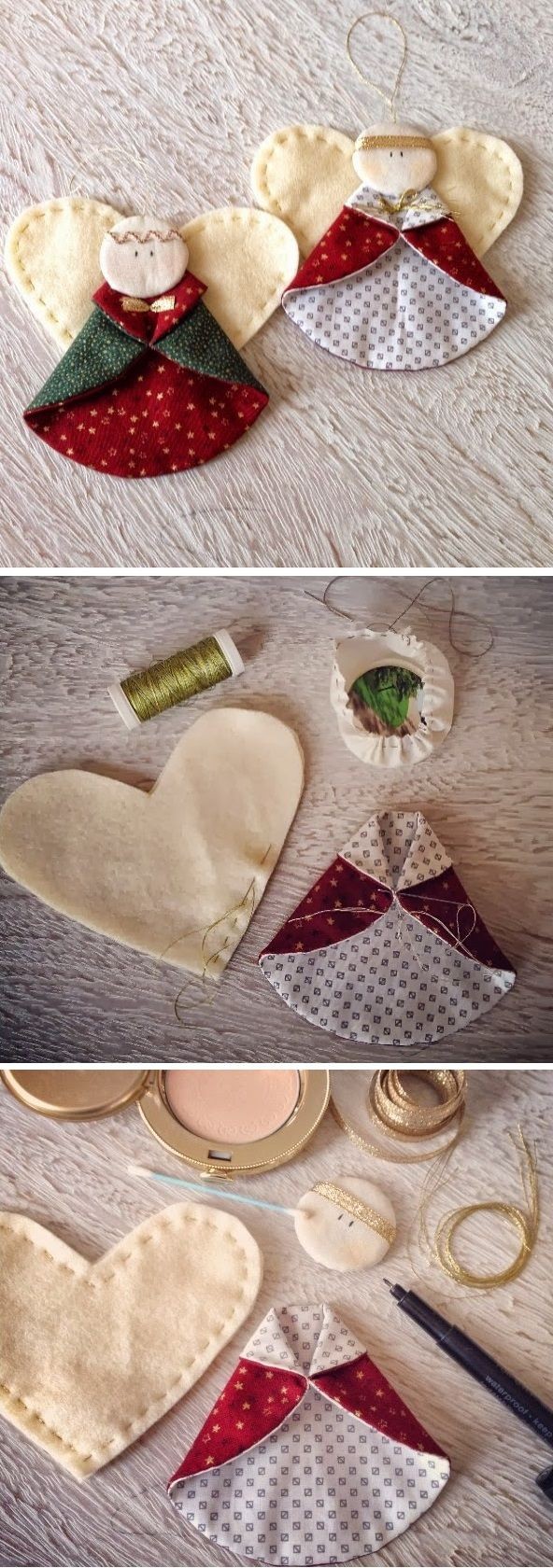 Жду фото готовых работ!